О проведении олимпиадыУважаемые коллеги!Информируем Вас о том, что межрегиональная дистанционная олимпиада в рамках реализации ФГОС СПО по специальности  33.02.01 Фармация состоится17 декабря 2018 годана базе ГАПОУ ТО «Тобольский медицинский колледж им. В.Солдатова».Задания будут представлены на главной странице сайта Тобольского медицинского колледжа  http://tobmk.ru с наименованием Межрегиональная олимпиада в рамках реализации ФГОС СПО по специальности  33.02.01 Фармация.Участники олимпиады приступают к выполнению заданий 17 декабря с 08.00 до 20.00 (время московское) в любое удобное для участников время. На выполнение заданий  (30 заданий в  тестовой форме)  уделяется 1 час (60 минут).Что необходимо сделать:Выйти  на сайт http://tobmk.ru (Тобольский медицинский колледж им. Володи Солдатова).Авторизоваться в системе: ввести ФИО, образовательное учреждение (Напр., Тобольский медицинский колледж им. В.Солдатова). Участник выполняет вход в систему единожды.При выполнении тестовых заданий следует учесть! тестовое задание требует обязательного ответа без функции  возврата и его изменения. При выходе из системы не забыть нажать кнопку ЗАВЕРШИТЬ.Выражаем благодарность за проявленный интерес к олимпиаде.Суворова Ирина Викторовна89224840855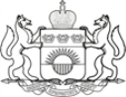 ДЕПАРТАМЕНТ ОБРАЗОВАНИЯ И НАУКИТЮМЕНСКОЙ ОБЛАСТИГОСУДАРСТВЕННОЕ АВТОНОМНОЕПРОФЕССИОНАЛЬНОЕ ОБРАЗОВАТЕЛЬНОЕ УЧРЕЖДЕНИЕ ТЮМЕНСКОЙ ОБЛАСТИ (ГАПОУ ТО)«Тобольский медицинский колледжимени Володи Солдатова»С. Ремезова ул., 27 а, г. Тобольск,Тюменская область, 626152телефон (3456) 24-66-20, 24-97-94факс (3456) 24-66-20, 22-69-47E-mail: tobmedcol@med-to.ruРуководителям профессиональныхобразовательных организациймедицинского и фармацевтического профиля